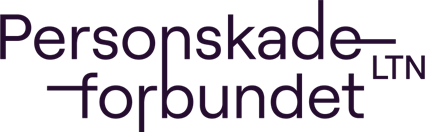 PROTOKOLL FRA ÅRSMØTET 2024 I 
PERSONSKADEFORBUNDET LTN …….LAGAvholdt den:Antall stemmeberettigede til stede:	Dagsorden:Åpning ved:Godkjenning av innkalling: 			Dagsorden:Valg av: 	Ordstyrer: 		Sekretær: 		Tellekorps (2 stk.):			Underskrive protokollen (2 stk.):	Styrets beretning:Revidert regnskap: 				Revisors beretning:Innkomne saker:Budsjettforslag:Handlingsplan:Valg:	Leder:									Styremedlemmer:		Varamedlemmer:		Delegat til landsmøte/ekstraordinært landsmøte:			Vara 1 til landsmøtet/ekstraordinært landsmøte:
		Vara 2 til landsmøtet/ekstraordinært landsmøte:		Revisorer (2 stk.):		Valgkomite (2 stk.):Avslutning ved:Signaturer til protokollunderskriverne:                                        Dato:____________________________			_____________________________